ОПИС ДИСЦИПЛІНИДисципліна  «Зоонози та концепція єдиного здоров’я» є дисципліною вільного вибору студентів V курсу факультету ветеринарної медицини.  Метою дисципліни «Зоонози та концепція єдиного здоров’я» є вивчення студентами концепції «Єдине Здоров’я» – кооперація ВООЗ, ФАО та МЕБ в контексті «людина-тварина-довкілля» щодо контролю  зоонозів, а також вивчення європейського досвіду управління ризиками поширення зоонозів та формування сучасних знать з теорії та практики основних положень концепції Єдине Здоров’я». Напрямком дисципліни є вивчення зоонозів бактеріального походження (Бактеріальні зоонози продуктивних,  домашніх та екзотичних тварин. Природно-осередкові та векторні зоонози), зоонозів вірусного походження  (Зоонози продуктивних, домашніх тварин та екзотичних тварин. Природно-осередкові і векторні зоонози та сучасні загрози зоонозів у промисловому тваринництві), виявлення та контроль ризиків поширення зоонозів.А також харчові зоонози (характеристика найбільш поширених харчових зоонозів (бактеріальних,	вірусних, паразитарних), шляхи забруднення харчових продуктів) та розслідування та аналіз спалахів найбільш поширених харчових зоонозів.Крім того, дисципліна передбачає вивчення підготовленості до кризових ситуацій і управління ними та управління ризиками поширення зоонозів. Національні програми моніторингу та контролю біологічних небезпечних факторів – збудників зоонозів. Аналіз епідеміологічної ситуації та моніторингу зоонозів: аналіз моніторингу та підсумкових звітів ЄС, підготовлених Європейським органом з безпечності харчових продуктів (European Food Safety Authoritу – EFSA) та Європейським центром профілактики і контролю захворювань (European Centre for Disease Prevention and Control – ECDC).Дисципліна дозволяє поглибити теоретичну та практичну підготовку щодо базових зоонозів, транскордонних емерджентних хвороб, та представити основи концепції «Єдине здоров’я». Під час курсу вивчаються передумови виникнення, трансмісії, ураження та контролю зоонозів на основі оцінки ризику та симуляційних вправ. Також передбачається оволодіти методологією концепції «Єдине здоров’я» та імплементації в реальних умовах.СТРУКТУРА КУРСУПОЛІТИКА ОЦІНЮВАННЯШКАЛА ОЦІНЮВАННЯ СТУДЕНТІВ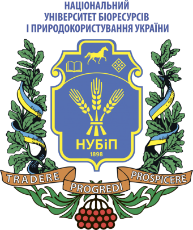 СИЛАБУС ДИСЦИПЛІНИ  «Зоонози та концепція єдиного здоров’я»Ступінь вищої освіти - МагістрСпеціальність 211 – «Ветеринарна медицина»Освітня програма «Ветеринарна медицина»Рік навчання 2022-2023 н.р, семестр 9Форма навчання деннаКількість кредитів ЄКТС 6Мова викладання - українська_______________________Лектор курсуНедосєков Віталій ВолодимировичКонтактна інформація лектора (e-mail)nedosekov_vv@nubip.edu.ua _______________________________________________________Сторінка курсу в eLearn ТемаГодини(лекції/лабораторні, практичні, семінарські)Результати навчанняЗавданняОцінюванняОцінюванняМодуль 1Модуль 1Модуль 1Модуль 1Модуль 1Модуль 1Модуль 1Змістовий модуль 1. ЗоонозиЗмістовий модуль 1. ЗоонозиЗмістовий модуль 1. ЗоонозиЗмістовий модуль 1. ЗоонозиЗмістовий модуль 1. ЗоонозиЗмістовий модуль 1. ЗоонозиЗмістовий модуль 1. ЗоонозиТема 1. Принципи прикладної  епізоотологія та географічний прояв  зоонозів2/2Знати Дизайн епідеміологічних досліджень (когортні, випадок-контроль та крос-секційні дослідження). Епідеміологічний контроль та нагляд (типи, характеристика механізми). Студент повинен представити базові принципи епідеміологічних досліджень (Причинно-наслідкові зв’язки, доказова медицина та навести приклади в тваринництві. Тема 2.  Біометрія та колекція епізоотологічних даних2/2Знати принципи біостатистики та біометрії даних. Принципи відбору проб, методів, тестів. Діагностичні маркери,  Принципи відбору достовірних патернів, методи оцінки, калькуляції інтрепретації.Студент повинен застосувати Превалентність, інцидентність, смертність, летальність, виживаність. Критерії вимірювання (точність, надійність, достовірність, валідність) та інтерпретація. Тема 3. Оцінка та управління ризиками поширення зоонозів2/2Розуміти базові компоненти аналізу ризиків (ідентифікація загрози, оцінка, управління і комунікація ризику).Провести симулійційні вправи оцінки ризику поширення сказу у а) домашніх та б) диких тварин на рівні країни, континенту.Тема 4. Геоінформаційний аналіз та прогнозування поширення зоонозів2/2Знати системи просторового аналізу та моделювання поширення зоонозів. Комплекний аналіз епідеміологічних та економічних аспектів зоонозів. Представити залучення в епізоотичний процесс різних компонентів та інтерпретація на основі ГІС. Встановити тренди напрямку руху епізоотій.Змістовий модуль 2. Концепція «Єдине Здоров’я»Змістовий модуль 2. Концепція «Єдине Здоров’я»Змістовий модуль 2. Концепція «Єдине Здоров’я»Змістовий модуль 2. Концепція «Єдине Здоров’я»Змістовий модуль 2. Концепція «Єдине Здоров’я»Змістовий модуль 2. Концепція «Єдине Здоров’я»Змістовий модуль 2. Концепція «Єдине Здоров’я»Тема 5. Концепція «Єдине Здоров’я» – кооперація тріумвірату (ВООЗ, ФАО та МЕБ) щодо контролю зоонозів2/2Знати концепцію «Єдине здоров’я». Розуміти принципи харчової безпеки стосовно  здоров’я людей і тварин. Знати роль «Єдине здоров’я – Єдина медицина» в громадському та міжнародному здоров’я. Представити модель використання концепціїТема 6.  Обізнаність, реагування та кризове управління на емерджентні ситуації щодо зоонозів.2/2Знати комплексну підготовленість та реагування спалахам зоонозів на основі національного та міжнародного законодавства, проектів, планів. Розробити програму контролю зоонозів на основі критичного аналізу технічних аспектів прояву зоонозів.Тема 7.  Ветеринарна медицини у забезпеченні концепції «Єдине здоров’я»2/2Знати діяльність Триумвірату (ФАО, МЕБ, ВООЗ), EFSA та ECDC.Представити завдання, структуру, збір та аналіз даних, моніторинг та оцінку ризиківТема 8. Емерджентні зоонози та наслідки для людства2/2Знати принципи класифікації зоонозів і розуміти моделі маніфестації наслідків.Представити методи профілактики і захист території держави від занесення збудників емерджентних хвороб.Всього за 9 семестрВсього за 9 семестрВсього за 9 семестрВсього за 9 семестр70           Залік3030  Всього за курс  Всього за курс  Всього за курс  Всього за курс100Політика щодо дедлайнів та перескладання:Роботи, які здаються із порушенням термінів без поважних причин, оцінюються на нижчу оцінку. Перескладання модулів відбувається із дозволу лектора за наявності поважних причин (наприклад, лікарняний). Політика щодо академічної доброчесності:Списування під час контрольних робіт та екзаменів заборонені (в т.ч. із використанням мобільних девайсів). Курсові роботи, реферати повинні мати коректні текстові посилання на використану літературуПолітика щодо відвідування:Відвідування занять є обов’язковим. За об’єктивних причин (наприклад, хвороба, міжнародне стажування) навчання може відбуватись індивідуально (в он-лайн формі за погодженням із деканом факультету)Рейтинг здобувача вищої освіти, балиОцінка національна за результати складання екзаменів заліківОцінка національна за результати складання екзаменів заліківРейтинг здобувача вищої освіти, балиекзаменівЗаліків90-100відмінноЗараховано74-89добреЗараховано60-73задовільноЗараховано0-59незадовільноне зараховано